Task 6 • Lemon arrays Lemon arrays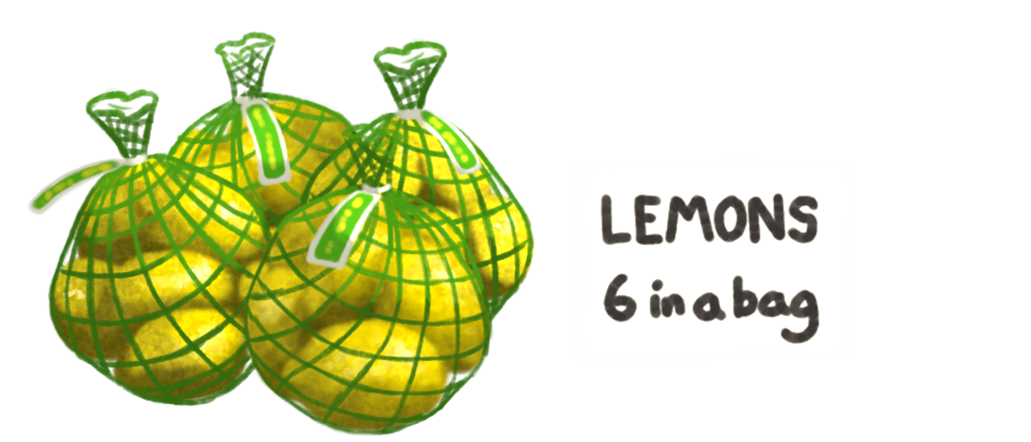 Name: